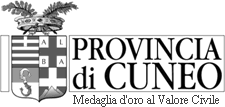 DICHIARAZIONE SOSTITUTIVA SUI REQUISITIPERSONALI E MORALISOCIO – RESPONSABILE DIDATTICO SCUOLA NAUTICAALLA PROVINCIA DI CUNEOUFFICIO TRASPORTI E SERVIZI ALLA PERSONASETTORE SUPPORTO AL TERRITORIOCorso Nizza 21CUNEOIl presente modulo contiene delle autocertificazioni rese ai sensi degli artt. 46 e 47 del D.P.R 28.12.2000, n.445. Il sottoscrittore è consapevole delle sanzioni penali e amministrative previste in caso di dichiarazioni false, falsità degli atti, uso o esibizione di atti falsi o contenenti dati non rispondenti a verità. Il sottoscrittore dichiara di rendere i dati sotto la propria responsabilità ed è consapevole che l’amministrazione procederà ai controlli previsti dall’art. 71 del D.P.R. richiamato. Il/la sottoscritto/a ________________________________________________________________________nato a ______________________________ (___) il_______________ c.f. __________________________residente a ______________________________ (___) via ________________________________ n. ____CAP _________ recapito telefonico a cui desidera essere contattato _______________________________e-mail: ________________________________________________________________________________[ ] socio legale rappresentante/amministratore[ ] responsabile didatticodella Scuola Nautica denominata:_________________________________________________________con sede in ____________________________ (____) via ________________________________ n. ____DICHIARA [ ] di essere in possesso della cittadinanza italiana o di uno Stato appartenente all'Unione Europea[ ] di essere regolarmente residente/soggiornante in Italia con permesso di soggiorno n. _______________rilasciata da ___________________________________________ in data ________________________[ ] di non essere stato dichiarato delinquente abituale, professionale o per tendenza[ ] di non aver riportato condanne penali né avere procedimenti in corso[ ] di aver riportato condanne penali ma di aver ottenuto per esse riabilitazione con provvedimento:______________________________________________________ in data _______________________[ ] di non essere stato dichiarato fallito salvo che siano intervenuti provvedimenti di sospensione o diriabilitazione[ ] di essere in possesso del seguente diploma di secondo grado (*): _______________________________rilasciato nell’anno scolastico _________ dall’Istituto _________________________________________con sede in __________________________________________________________________________(*) solo per il titolare/legale rappresentante della scuola nauticaAllega:[ ] copia documento di riconoscimento in corso di validitàData ______________________ Firma __________________________________________La sottoscrizione dell'istanza e delle dichiarazioni sostitutive allegate, rese ai sensi degli artt. 46 e 47 del d.p.r. 28/12/2000 n. 445, non è soggetta ad autenticazione quando il documento viene sottoscritto in forma digitale e trasmesso per mezzo di posta elettronica certificata; in caso di apposizione di firma olografa, è obbligatorio allegare copia completa del documento di identità del sottoscrittore in corso di validità; in alternativa, il presente modello può essere consegnato agli uffici provinciali con apposizione della firma in presenza del dipendente addetto ovvero inoltrato mezzo posta ordinaria sempre accompagnata dalla fotocopia (fronte-retro) leggibile di un documento di identificazione personale in corso di validità.Allega copia della ricevuta del versamento.I dati conferiti saranno trattati nel rispetto dei principi di cui al regolamento UE n. 2016/679 e alla normativa nazionale vigente in materia